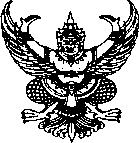 บันทึกข้อความส่วนราชการ กลุ่มงาน                                     โรงพยาบาลมวกเหล็ก  โทร. ๐ 3634 2060 ต่อ 132                                     ที่  สบ 0033.308/	   			 วันที่            เรื่อง  ขออนุมัติดำเนินการแผนพัฒนางาน ตามแผนเงินบำรุงโรงพยาบาล ปี 2567เรียน	ผู้อำนวยการโรงพยาบาลมวกเหล็ก		อางถึงหนังสือที่ สบ 0033.308/2100  ลงวันที่ 31 ตุลาคม 2566 เรื่องขอสงแผนรายรับ–รายจ่ายเงินบํารุงโรงพยาบาลมวกเหล็ก ประจําปีงบประมาณ พ.ศ. 2567 – 2569 เพื่อขออนุมัติจากนายแพทย์สาธารณสุขจังหวัดสระบุรีไปแล้วนั้น ในการนี้แผนเงินบํารุงโรงพยาบาลมวกเหล็กดังกล่าว ไดรับการอนุมัติกลับมาแลว เมื่อวันที่ 10 พฤศจิกายน  2566 		ดังนั้นกลุ่มงาน............................................ งาน............................ โรงพยาบาลมวกเหล็ก จึงขออนุมัติดำเนินการตามแผนเงินบำรุงโรงพยาบาลมวกเหล็ก ประจําปีงบประมาณ พ.ศ. 2567  ในแผนพัฒนา.........ในวันที่.................................ถึงวันที่..............................เวลา..................น.  ถึง..................น. รวม..................วัน
ณ ห้องประชุม............................................................................โดยมีผู้เข้าร่วมประชุม จำนวน.......................คนและขอเบิกเงินค่าใช้จ่ายในการจัดประชุม จากเงินบำรุงโรงพยาบาลมวกเหล็ก จำนวน  ......................... บาท (...................................................................................... ) โดยมีรายละเอียดดังนี้              ๑. ค่าอาหารกลางวัน  ๑ มื้อๆ ละ 6๐ บาท           จำนวน ............ คน       เป็นเงิน ................บาท              ๒. ค่าอาหารว่างและเครื่องดื่ม  ๑ มื้อๆละ 30 บาท จำนวน ............ คน       เป็นเงิน ................บาท                                    รวมเป็นเงินทั้งสิ้น .....................บาท (..................................................................... )		จึงเรียนมาเพื่อโปรดพิจารณาอนุมัติ              					  ......................................................                                                      					(                                          )			     					ตำแหน่ง....................................................                                                                              ผู้ขอจัดประชุม    หมายเหตุ : เอกสารประกอบ การขออนุมัติจัดประชุม    1. เอกสารรายละเอียดกิจกรรมแผนพัฒนางาน    2. ระเบียบวาระการประชุม / กำหนดการประชุม     3. หนังสือแจ้งเข้าร่วมการประชุม และตอบรับการประชุม    4. สำเนาคำสั่งแต่งตั้งคณะกรรมการ หรือคณะอนุกรรมการ    5. สำเนาแผนเงินบำรุง (หน้าที่มีชื่อแผนพัฒนางาน)เอกสารแนบ1.เอกสารรายละเอียดกิจกรรม แผนพัฒนางาน....................................................ประจำปีงบประมาณ 2567หลักการและเหตุผล (สภาพปัญหา ณ ปัจจุบัน ที่ต้องการแก้ไข หรือพัฒนา)วัตถุประสงค์ (ต้องการให้อะไรเกิดขึ้น)	1. เพื่อให้.........	2. เพื่อให้.........ตัวชี้วัดความสำเร็จของแผนพัฒนางาน (สิ่งบ่งชี้ความสำเร็จ ส่วนมากเป็นร้อยละ)	1. 2. วิธีดำเนินการ  (กิจกรรมหรือขั้นตอนการดำเนินงาน นำมาจัดลำดับก่อน-หลัง) 	1. 	2. กลุ่มเป้าหมาย (ทำกับใคร กี่คน)	คณะกรรมการ/คณะอนุกรรมการ ทีม...........................งบประมาณจากเงินบำรุงโรงพยาบาลมวกเหล็ก จำนวน...............(...บาทถ้วน)  มีรายละเอียดดังนี้     1. ประชุม………………..	1. ค่าอาหารว่างและเครื่องดื่ม สำหรับ...... จำนวน.......คนๆละ 30 บาท จำนวน....มื้อ   เป็นเงิน.......บาท	2. ค่าอาหารกลางวัน  สำหรับ...... จำนวน.......คนๆละ 60 บาท จำนวน....มื้อ             เป็นเงิน.......บาทรวมเป็นเงินทั้งสิ้น.......................(...บาทถ้วน)ระยะเวลาดำเนินการ (ระบุระยะเวลาจัดประชุม)	วันที่.............สถานที่ดำเนินการ  (ระบุสถานที่จัดประชุม)	ห้องประชุม.......................การประเมินผล (บอกแนวทางว่าการติดตามประเมินผลควรทำอย่างไร ในระยะเวลาใดและใช้วิธีการใด)	1. 	2. ผลที่คาดว่าจะได้รับ (ใครจะได้รับผลประโยชน์หรือมีการเปลี่ยนแปลงในเรื่องอะไร ทั้งเชิงคุณภาพและปริมาณ)	1. 	2. ลงชื่อ......................................................ผู้เสนอแผนพัฒนางาน                                                     			                 (                                        )					 ตำแหน่ง....................................................                                                                         ผู้ขอจัดประชุมเอกสารแนบ 2.ระเบียบวาระการประชุมกลุ่มงาน / คณะกรรมการ ทีม.................................................วันที่.................................  เวลา........................ ณ ห้องประชุม............................................ระเบียบวาระที่ 1.  เรื่องประธานแจ้งให้ที่ประชุมทราบระเบียบวาระที่ 2.  เรื่องรับรองรายงานการประชุมระเบียบวาระที่ 3.  เรื่องสืบเนื่อง/เรื่องติดตามระเบียบวาระที่ 4.  เรื่องที่เสนอให้ที่ประชุมทราบระเบียบวาระที่ 5.  เรื่องที่เสนอให้ที่ประชุมพิจารณาระเบียบวาระที่ 6.  เรื่องอื่นๆหมายเหตุ : รับประทานอาหารว่างและเครื่องดื่ม เวลา............	    รับประทานอาหารกลางวัน เวลา 12.00 – 13.00 น.เอกสารแนบ 3.แบบตอบรับเข้าร่วมการประชุม/อบรมแผนพัฒนางาน.............................................................................วันที่........................................... เวลา.........................................ณ ………………………………………………………ชื่อ (นาย, นาง, นางสาว, อื่นๆ) _____________________________________________(ตัวบรรจง)ตำแหน่ง___________________________________________________________________________กลุ่มงาน/งาน________________________________________________________________โทรศัพท์_______________________________ E–mail______________________________________ข้าพเจ้า          ยินดีเข้าร่วมประชุม 	         ไม่สามารถเข้าร่วมประชุมได้                   ส่งผู้แทนเข้าร่วมประชุม ดังนี้ชื่อ (นาย, นาง, นางสาว, อื่นๆ) _____________________________________________(ตัวบรรจง)ตำแหน่ง___________________________________________________________________________กลุ่มงาน/งาน________________________________________________________________โทรศัพท์_______________________________ โทรสาร______________________________________E–mail________________________________________________________________________ชื่อ (นาย, นาง, นางสาว, อื่นๆ) _____________________________________________(ตัวบรรจง)ตำแหน่ง___________________________________________________________________________กลุ่มงาน/งาน________________________________________________________________โทรศัพท์_______________________________ โทรสาร______________________________________E–mail________________________________________________________________________					    		รับทราบ(ลงชื่อ)......หัวหน้ากลุ่มงานหรือผู้ได้รับมอบหมาย.........       				        (.........................................................................)ตำแหน่ง.........................................................................หมายเหตุ  :	กรุณาตอบกลับภายในวันที่...................................... ก่อนเวลา..........................		โทรศัพท์ผู้จัด หมายเลข ………………………………..….. 		ผู้จัด E-mail : ………………………………………………………………………….